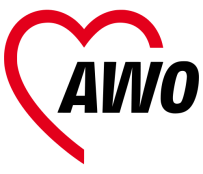 Anmeldung eines Kindes in einer Kindertagesstätte / Hort der AWO Kinder- und Jugendhilfe Potsdam gGmbHIch melde / wir melden das Kind:Name:		..........................................		Vorname:	.….........................................PLZ / Wohnort: .......................................		Straße:	..............................................geb. am 	..........................................		 zum	................................... an.Bitte geben Sie hier Ihre Wunsch-Kita an: 	Die Zu- bzw. Absage für den Kita - Platz erhalten Sie bis spätestens zum 30.06., wenn der Aufnahmetermin der 01.09. des laufenden Jahres ist. Sollte der Aufnahmetermin vom 01.09. abweichen, erhalten Sie i.d.R. spätestens 8 Wochen vor Aufnahme eine verbindliche Zu- bzw. Absage. Bitte Kontaktdaten angeben:Name, Vorname: 	Anschrift: 	Telefon: 	 E-Mail: 	Notwendige Angaben zur Anmeldung:  alleinerziehend  Berufstätigkeit / Ausbildung  	  arbeitssuchend    Geschwisterkind in der Kita   Nationalität: 	  besonderer Betreuungsbedarf: 	Bitte geben Sie die erforderliche Betreuungszeit pro Woche in Stunden an: 	Datenschutzinformation: Die Datenerhebung erfolgt zum Zweck der Anmeldung des Kindes in einer Kita. Rechtsgrundlage für die Datenerhebung ist die freiwillige Einwilligung nach Art. 6 in Verbindung mit Art. 7 DSGVO. Sie kann jederzeit und ohne Angabe von Gründen für die Zukunft widerrufen werden. Ab diesem Zeitpunkt werden keine weiteren Daten erhoben. Ich weiß / wir wissen, dass ein solcher Widerruf dazu führt, dass die vorliegenden Daten gelöscht werden. Wird kein Betreuungsvertrag abgeschlossen, werden die Daten ebenfalls gelöscht. Verantwortlich für die Datenerhebung ist die AWO Kinder- und Jugendhilfe Potsdam gGmbH, zu erreichen in der Neuendorfer Str. 39 a in 14480 Potsdam; Telefon: 0331.73041900; E-Mail- Adresse: info-kjh@awo-potsdam.de.Ort, Datum:  	Unterschrift Sorgeberechtigte: 	